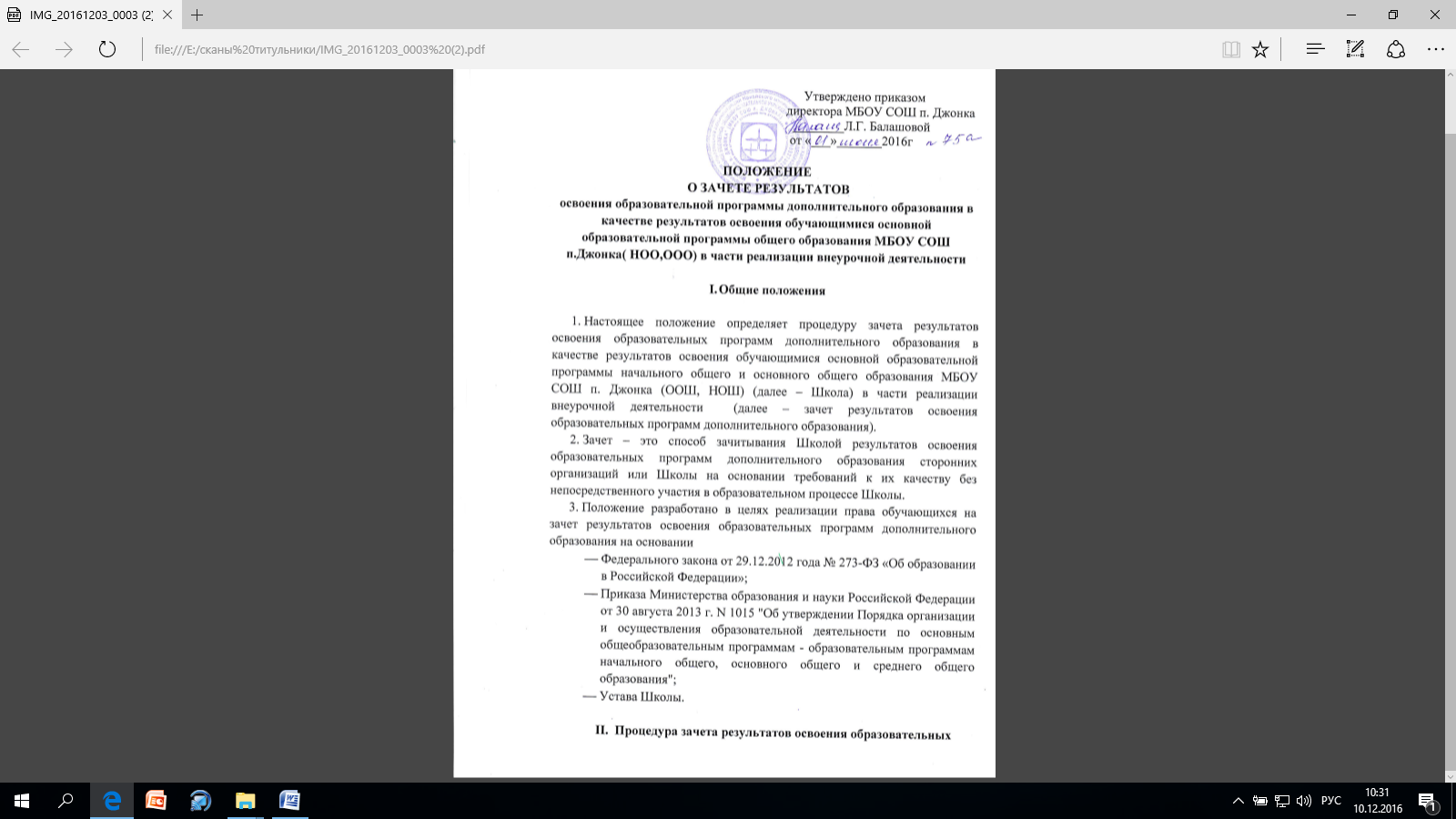 программ дополнительного образованияЗачет результатов освоения образовательных программ дополнительного образования в Школе может производиться для обучающихся, изучавших дополнительные образовательные программы Школы или в сторонних организациях по собственной инициативе.Освоение обучающимися образовательных программ дополнительного образования в сторонних организациях не дают им права пропуска учебных занятий Школы  в соответствии с утвержденным расписанием.Зачет результатов освоения образовательных программ дополнительного образования учащимся, осваивавшим дополнительные образовательные программы в сторонних организациях, осуществляется в порядке, предусмотренном в договоре о сотрудничестве в сфере образовательной деятельности между Школой и сторонней организацией.Зачет результатов освоения образовательных программ дополнительного образования осуществляется при возможном соотнесении направленностей дополнительного образования направлениям внеурочной деятельности как части основной образовательной программы начального общего и основного общего образования Школы.Для зачета результатов освоения образовательных программ дополнительного образования каждый классный руководитель, в классе которого обучающиеся изучают образовательные дополнительные программы, предоставляет директору Школы информационную справку, в которой указывает:Фамилия, имя, отчество обучающихся, изучавших дополнительные образовательные программы;Точное название дополнительных образовательных программ, год изучения;Направленность образовательных программ дополнительного образования;Соотнесенное с направленностью дополнительного образования направление внеурочной деятельности;Результаты обучения учащегося по дополнительным образовательным программам;Рекомендации по зачету результатов освоения образовательных программ дополнительного образования в качестве конкретных результатов (указать) освоения основной образовательной программе начального общего и (или) основного общего образования Школы;Дата и подпись классного руководителя.К информационной справке классного руководителя прилагаются материалы, представленные педагогом дополнительного образования:Лист оценки результатов освоения образовательных программ дополнительного образования (приложение № 1);Иные материалы (по усмотрению педагога дополнительного образования).Материалы должны быть заверены подписью педагога дополнительного образования.В случае изучения дополнительной образовательной программы учащимися в сторонней организации материалы заверяются подписями педагога дополнительного образования и руководителя сторонней организации, а также печатью сторонней организации.На основании информационной справки и представленных материалов директор Школы принимает одно из следующих решений:а) зачесть результаты освоения образовательных программ дополнительного образования в качестве результатов освоения обучающимися основной образовательной программы начального общего и (или) основного общего образования МБОУ  СОШ п.Джонка (ООШ, НОШ) в части реализации внеурочной деятельности;б) не засчитывать результаты освоения образовательных программ дополнительного образования в качестве результатов освоения обучающимися основной образовательной программы начального общего и (или) основного общего  образования МБОУ СОШ п.Джонка  (ООШ, НОШ) в части реализации внеурочной деятельности, так как предъявленные документы не соответствуют настоящим требованиям.О принятом решении директор Школы издает приказ о зачете (незачете) результатов освоения образовательных программ дополнительного образования.Выписка из приказа о зачете результатов освоения образовательных программ дополнительного образования хранится в Портфолио обучающегося, а также в личном деле учащегося Школы.Заключительные положенияНастоящее Положение является локальным нормативным документом, регламентирующим деятельность Школы.Настоящее Положение принимается на неопределенный срок. После принятия новой редакции Положения предыдущая редакция утрачивает силу.Настоящее Положение подлежит обязательному размещению на официальном сайте Школы.Приложение № 1к Положению о зачете результатов освоения образовательных программ дополнительного образованияЛИСТ ОЦЕНКИ РЕЗУЛЬТАТОВ ОСВОЕНИЯ ОБРАЗОВАТЕЛЬНЫХ ПРОГРАММ ДОПОЛНИТЕЛЬНОГО ОБРАЗОВАНИЯНазвание дополнительной образовательной программы ____________________________________________________________________________________________________________________________________________________________Направленность дополнительной образовательной программы __________________________________________________________________________________Подпись педагога дополнительного образования _______________Дата ____________________________________________________ФИО учащегосяПоказатель Результаты Регулярное посещение обучающимся занятий по образовательной программе дополнительного образованияОчное участие в конкурсах соответствующей направленности различного уровня (указать)Заочное участие в конкурсах, олимпиадах, конференциях соответствующей направленности различного уровня (какого)Освоение обучающимся образовательной программы дополнительного образованияДалее можно прописать конкретные универсальные учебные действия, которые могут быть развиты в ходе реализации образовательной программы дополнительного образования